О внесении изменений в Положение о Контрольно-ревизионной комиссии Усвятского сельского  поселения Дорогобужского района Смоленской области  В   соответствии с Уставом Усвятского сельского  поселения Дорогобужского района Смоленской области Совет депутатов Усвятского сельского поселения Дорогобужского района Смоленской областиР Е Ш И Л:         1. Внести в Положение о Контрольно-ревизионной комиссии Усвятского сельского  поселения Дорогобужского района Смоленской области, утвержденное решением  Совета депутатов    Усвятского сельского поселения Дорогобужского района Смоленской области  от 04.05.2012 года № 8 (в редакции решения от 25.05.2016  №11), следующие изменения:          1)  раздел 1 дополнить пунктом 1.4.1. следующего содержания:«1.4.1. Полное наименование органа внешнего муниципального финансового контроля - Контрольно-ревизионная комиссия муниципального образования Усвятское сельское поселение Дорогобужского района Смоленской области.»;              2) в пункте 1.5 раздела 1 слово «изображением» заменить на слово «воспроизведением»;          3)  в пункте 2.6. раздела 2 слова «Советом депутатов Усвятского сельского  поселения Дорогобужского района Смоленской области» заменить на слова «решением  Совета депутатов Усвятского сельского  поселения Дорогобужского района Смоленской области»;              4) в пункте 2.7. раздела 2 после слова «председателя» добавить слова «и аппарата»;         5) пункт 2.16. раздела 2 изложить в новой редакции:« 2.16. Председатель и инспектор Контрольно-ревизионной комиссии, а также лица, претендующие на замещение указанных должностей, обязаны представлять сведения о своих доходах, расходах, об имуществе и обязательствах имущественного характера, а также о доходах, расходах, об имуществе и обязательствах имущественного характера своих супруги (супруга) и несовершеннолетних детей в порядке, установленном нормативными правовыми актами Российской Федерации, Смоленской области, муниципальными нормативными правовыми актами.»;6) пункт 3.1. раздела 3 дополнить подпунктом 3.1.) следующего содержания:«3.1) аудит в сфере закупок товаров, работ, услуг для обеспечения муниципальных нужд муниципального образования Усвятское сельское поселение Дорогобужского района  Смоленской области в соответствии с законодательством Российской Федерации о контрактной системе в сфере закупок товаров, работ, услуг для обеспечения государственных и муниципальных нужд;»;7) в пункте 4.3. раздела 4 слова «Главы муниципального образования Усвятское сельское  поселение Дорогобужского района Смоленской области.» заменить на слова «Совета депутатов Усвятского сельского  поселения Дорогобужского района Смоленской области, предложений и запросов Главы муниципального образования Усвятское сельское  поселение Дорогобужского района Смоленской области.»;8) в пункте 4.4. раздела 4 слова «Главы муниципального образования Усвятское сельское  поселение Дорогобужского района Смоленской области» заменить на слова «Совета депутатов Усвятского сельского  поселения Дорогобужского района Смоленской области, предложения и запросы Главы муниципального образования Усвятское сельское  поселение Дорогобужского района Смоленской области»;9) в пункте 4.5. раздела 4 слова «Главы муниципального образования Усвятское сельское  поселение Дорогобужского района Смоленской области» заменить на слова «Совета депутатов Усвятского сельского  поселения Дорогобужского района Смоленской области, предложения и запросы Главы муниципального образования Усвятское сельское  поселение Дорогобужского района Смоленской области»;10) пункт 4.21. раздела 4 изложить в новой редакции:«4.21. Контрольно-ревизионная комиссия при осуществлении своей деятельности вправе взаимодействовать с иными органами местного самоуправления муниципального района, Отделением по Смоленской области Главного управления Центрального банка Российской Федерации по Центральному федеральному округу, Управлением Федерального казначейства по Смоленской области, налоговыми органами, органами прокуратуры, иными правоохранительными, надзорными и контрольными органами Российской Федерации, Смоленской области, заключать с ними соглашения о сотрудничестве и взаимодействии.»;           11) пункт 4.26. раздела 4 изложить в новой редакции:«4.26. Контрольно-ревизионная комиссия в целях обеспечения доступа к информации о своей деятельности размещает на официальном сайте Администрации муниципального образования «Дорогобужский район» Смоленской области в информационно-телекоммуникационной сети «Интернет» (далее - сеть «Интернет») информацию о проведенных контрольных и экспертно-аналитических мероприятиях, о выявленных при их проведении нарушениях, о внесенных представлениях и предписаниях, а также о принятых по ним решениях и мерах.»;             12) пункт 4.28. раздела 4 изложить в новой редакции:«4.28. Размещение в сети «Интернет» информации о деятельности Контрольно-ревизионной комиссии осуществляется в соответствии с федеральным законодательством, областными законами, решениями Совета депутатов Усвятского сельского поселения Дорогобужского района Смоленской области и Регламентом Контрольно-ревизионной комиссии.»;             13) подпункт 12) пункта 5.1. раздела 5 исключить;             14) подпункт 9) пункта 5.5. раздела 5 изложить в новой редакции:«9) составлять протоколы об административных правонарушениях в соответствии с областным законом от 10.12.2015 № 177-з «О перечне должностных лиц органов местного самоуправления муниципальных образований Смоленской области, которые вправе составлять протоколы об административных правонарушениях, предусмотренных отдельными статьями Кодекса Российской Федерации об административных правонарушениях, при осуществлении муниципального контроля, муниципального финансового контроля». 2. Настоящее решение вступает в силу с момента принятия.Глава муниципального образованияУсвятское сельское поселениеДорогобужского районаСмоленской области                                     		                       В.В. ДмитраковаУТВЕРЖДЕНОрешением Совета депутатов Усвятского сельского поселения Дорогобужского района Смоленской областиот 04.05.2012 №8ПОЛОЖЕНИЕо Контрольно-ревизионной комиссии Усвятского сельского поселения Дорогобужского района Смоленской области(в редакции решения от 25.05.2016  №11, от 14.11.2016 № 23)1. Общие положения1.1.Контрольно-ревизионная комиссия Усвятского сельского поселения Дорогобужского района Смоленской области (далее - Контрольно-ревизионная комиссия) является постоянно действующим органом внешнего муниципального финансового контроля, образуется Советом депутатов Усвятского сельского поселения Дорогобужского района Смоленской области и подотчетна ему.1.2. Контрольно-ревизионная комиссия обладает организационной и функциональной независимостью и осуществляет свою деятельность самостоятельно.1.3. Деятельность Контрольно-ревизионной комиссии не может быть приостановлена, в том числе в связи с досрочным прекращением полномочий Совета депутатов Усвятского сельского  поселения Дорогобужского района Смоленской области.1.4. Контрольно-ревизионная комиссия является органом местного самоуправления.1.4.1. Полное наименование органа внешнего муниципального финансового контроля - Контрольно-ревизионная комиссия муниципального образования Усвятское сельское поселение Дорогобужского района Смоленской области.1.5. Контрольно-ревизионная комиссия не обладает правами юридического лица, имеет печать и бланки со своим наименованием и с воспроизведением герба муниципального образования «Дорогобужский район» Смоленской области.1.6. Контрольно-ревизионная комиссия обладает правом правотворческой инициативы по вопросам своей деятельности.1.7. Правовое регулирование организации и деятельности Контрольно-ревизионной комиссии основывается на Конституции Российской Федерации и осуществляется Федеральным законом от 6 октября 2003 года № 131-ФЗ «Об общих принципах организации местного самоуправления в Российской Федерации», Бюджетным кодексом Российской Федерации, Федеральным законом от 7 февраля 2011 года № 6-ФЗ «Об общих принципах организации и деятельности контрольно-счетных органов субъектов Российской Федерации и муниципальных образований», другими федеральными законами и иными нормативными правовыми актами Российской Федерации, областными законами и иными нормативными правовыми актами Смоленской области, Уставом Усвятского сельского  поселения Дорогобужского района Смоленской области, настоящим Положением и иными муниципальными нормативными правовыми актами.1.8. Деятельность Контрольно-ревизионной комиссии основывается на принципах законности, объективности, эффективности, независимости и гласности.2. Состав и структура Контрольно-ревизионной комиссии2.1. Контрольно-ревизионная комиссия образуется в составе председателя и инспектора Контрольно-ревизионной комиссии.2.2. Срок полномочий председателя Контрольно-ревизионной комиссии составляет пять лет.2.3. Инспектор входит в состав аппарата Контрольно-ревизионной комиссии. На инспектора Контрольно-ревизионной комиссии возлагаются обязанности по организации и непосредственному проведению внешнего муниципального финансового контроля в пределах компетенции Контрольно-ревизионной комиссии.2.4. Штатная численность Контрольно-ревизионной комиссии:- председатель Контрольно-ревизионной комиссии – 0,035 ставки;- инспектор Контрольно-ревизионной комиссии – 0,035 ставки.2.5. Структура и штатное расписание Контрольно-ревизионной комиссии утверждаются председателем Контрольно-ревизионной комиссии исходя из возложенных на Контрольно-ревизионную комиссию полномочий и ее штатной численности.2.6. Председатель Контрольно-ревизионной комиссии назначается на должность решением Совета депутатов Усвятского сельского  поселения Дорогобужского района Смоленской области.2.7. Полномочия представителя нанимателя для председателя и аппарата Контрольно-ревизионной комиссии осуществляет Глава муниципального образования  Усвятское сельское поселение Дорогобужского района Смоленской области.2.8. На должность председателя Контрольно-ревизионной комиссии назначаются граждане Российской Федерации, соответствующие требованиям Федерального закона от 7 февраля 2011 года № 6-ФЗ «Об общих принципах организации и деятельности контрольно-счетных органов субъектов Российской Федерации и муниципальных образований» (далее – Федеральный закон) и настоящего Положения.2.9. К кандидатам на должность председателя Контрольно-ревизионной комиссии предъявляются дополнительные требования к опыту работы в области государственного и (или) муниципального управления, государственного, муниципального контроля (аудита), экономики, финансов, юриспруденции – не менее 5 лет.2.10. Порядок назначения на должности председателя Контрольно-ревизионной комиссии устанавливается Регламентом Совета депутатов Усвятского сельского  поселения Дорогобужского района Смоленской области.2.11. Председатель и инспектор Контрольно-ревизионной комиссии являются должностными лицами Контрольно-ревизионной комиссии.2.12. Воздействие в какой-либо форме на должностных лиц Контрольно-ревизионной комиссии в целях воспрепятствования осуществлению ими должностных полномочий или оказания влияния на принимаемые ими решения, а также насильственные действия, оскорбления, а равно клевета в отношении должностных лиц Контрольно-ревизионной комиссии либо распространение заведомо ложной информации об их деятельности влекут за собой ответственность, установленную законодательством Российской Федерации и (или) областными законами.2.13. Должностные лица Контрольно-ревизионной комиссии подлежат государственной защите в соответствии с законодательством Российской Федерации о государственной защите судей, должностных лиц правоохранительных и контролирующих органов и иными нормативными правовыми актами Российской Федерации.2.14. Должностные лица Контрольно-ревизионной комиссии обладают гарантиями профессиональной независимости.2.15. Председатель Контрольно-ревизионной комиссии не может заниматься другой оплачиваемой деятельностью, кроме преподавательской, научной и иной творческой деятельности. При этом преподавательская, научная и иная творческая деятельность не может финансироваться исключительно за счет средств иностранных государств, международных и иностранных организаций, иностранных граждан и лиц без гражданства, если иное не предусмотрено международным договором Российской Федерации или законодательством Российской Федерации.2.16. Председатель и инспектор Контрольно-ревизионной комиссии, а также лица, претендующие на замещение указанных должностей, обязаны представлять сведения о своих доходах, расходах, об имуществе и обязательствах имущественного характера, а также о доходах, расходах, об имуществе и обязательствах имущественного характера своих супруги (супруга) и несовершеннолетних детей в порядке, установленном нормативными правовыми актами Российской Федерации, Смоленской области, муниципальными нормативными правовыми актами.3. Полномочия Контрольно-ревизионной комиссии3.1. Контрольно-ревизионная комиссия осуществляет следующие основные полномочия:1) контроль за исполнением бюджета Усвятского сельского поселения Дорогобужского района Смоленской области (далее - бюджета поселения);2) экспертиза проектов бюджета поселения;3) внешняя проверка годового отчета об исполнении бюджета поселения;3.1)аудит в сфере закупок товаров, работ, услуг для обеспечения муниципальных нужд муниципального образования Усвятское сельское поселение Дорогобужского района  Смоленской области в соответствии с законодательством Российской Федерации о контрактной системе в сфере закупок товаров, работ, услуг для обеспечения государственных и муниципальных нужд;4) организация и осуществление контроля за законностью, результативностью (эффективностью и экономностью) использования средств бюджета поселения, а также средств, получаемых бюджетом поселения из иных источников, предусмотренных законодательством Российской Федерации;5) контроль за соблюдением установленного порядка управления и распоряжения имуществом, находящимся в собственности Усвятского сельского  поселения Дорогобужского района Смоленской области (далее – поселения), в том числе охраняемыми результатами интеллектуальной деятельности и средствами индивидуализации, принадлежащими поселению;6) оценка эффективности предоставления налоговых и иных льгот и преимуществ, бюджетных кредитов за счет средств бюджета поселения, а также оценка законности предоставления муниципальных гарантий и поручительств или обеспечения исполнения обязательств другими способами по сделкам, совершаемым юридическими лицами и индивидуальными предпринимателями за счет средств бюджета поселения и имущества, находящегося в собственности поселения;7) финансово-экономическая экспертиза проектов муниципальных правовых актов (включая обоснованность финансово-экономических обоснований) в части, касающейся расходных обязательств поселения, а также муниципальных программ;8) анализ бюджетного процесса в поселении и подготовка предложений, направленных на его совершенствование;9) подготовка информации о ходе исполнения бюджета поселения, о результатах проведенных контрольных и экспертно-аналитических мероприятий и представление такой информации в Совет депутатов Усвятского сельского поселения Дорогобужского района Смоленской области и Главе муниципального образования Усвятское сельское поселение Дорогобужского района Смоленской области;10) контроль за законностью, результативностью (эффективностью и экономностью) использования средств бюджета поселения;11) контроль за ходом и итогами реализации программ и планов развития поселения;12) участие в пределах полномочий в мероприятиях, направленных на противодействие коррупции;13) иные полномочия в сфере внешнего муниципального финансового контроля, установленные федеральными законами, законами Смоленской области, Уставом и нормативными правовыми актами Совета депутатов Усвятского сельского  поселения Дорогобужского района Смоленской области.3.2. Внешний муниципальный финансовый контроль осуществляется Контрольно-ревизионной комиссией: 1) в отношении органов местного самоуправления и муниципальных органов, муниципальных учреждений и муниципальных унитарных предприятий, а также иных организаций, если они используют имущество, находящееся в собственности поселения; 2) в отношении иных организаций путем осуществления проверки соблюдения условий получения ими субсидий, кредитов, гарантий за счет средств бюджета поселения в порядке контроля за деятельностью главных распорядителей (распорядителей) и получателей средств бюджета муниципального образования, предоставивших указанные средства, в случаях, если возможность проверок указанных организаций установлена в договорах о предоставлении субсидий, кредитов, гарантий за счет средств бюджета поселения.3.3. Внешний муниципальный финансовый контроль осуществляется Контрольно-ревизионной комиссией в форме контрольных или экспертно-аналитических мероприятий.3.4. При проведении контрольного мероприятия Контрольно-ревизионная комиссия составляет соответствующий акт (акты), который доводится до сведения руководителей проверяемых органов и организаций. На основании акта (актов) Контрольно-ревизионная комиссия составляет отчет.3.5. При проведении экспертно-аналитического мероприятия Контрольно-ревизионной комиссией составляются отчет или заключение.3.6. Контрольно-ревизионная комиссия при осуществлении внешнего муниципального финансового контроля руководствуются Конституцией Российской Федерации, законодательством Российской Федерации, областными законами, а также стандартами внешнего муниципального финансового контроля.4. Организация деятельности Контрольно-ревизионной комиссии4.1. Контрольно-ревизионная комиссия осуществляет свою деятельность на основе годовых планов работы, которые разрабатываются и утверждаются ею самостоятельно.4.2. Годовой план работы Контрольно-ревизионной комиссии на очередной календарный год утверждается в срок до 25 декабря года, предшествующего планируемому, и в течение трех дней со дня его утверждения направляется Главе муниципального образования Усвятское сельское  поселение Дорогобужского района Смоленской области.4.3. Планирование деятельности Контрольно-ревизионной комиссии осуществляется с учетом результатов контрольных и экспертно-аналитических мероприятий, а также на основании поручений Совета депутатов Усвятского сельского  поселения Дорогобужского района Смоленской области, предложений и запросов Главы муниципального образования Усвятское сельское  поселение Дорогобужского района Смоленской области.4.4. Поручения Совета депутатов Усвятского сельского  поселения Дорогобужского района Смоленской области, предложения и запросы Главы муниципального образования Усвятское сельское  поселение Дорогобужского района Смоленской области по формированию годового плана работы Контрольно-ревизионной комиссии направляются в Контрольно-ревизионную комиссию не позднее 1 декабря текущего финансового года.4.5. Поручения Совета депутатов Усвятского сельского  поселения Дорогобужского района Смоленской области, предложения и запросы Главы муниципального образования Усвятское сельское  поселение Дорогобужского района Смоленской области подлежат обязательному включению в годовой план работы Контрольно-ревизионной комиссии.4.6. Контрольно-ревизионная комиссия в течение трех рабочих дней уведомляет лиц, указанных в пункте 4.2, обо всех изменениях, вносимых в годовой план работы Контрольно-ревизионной комиссии.4.7. Содержание направлений деятельности Контрольно-ревизионной   комиссии, порядок ведения дел, подготовки и проведения контрольных и экспертно-аналитических мероприятий и иные вопросы внутренней деятельности Контрольно-ревизионной комиссии определяются Регламентом Контрольно-ревизионной комиссии. 4.8. В соответствии с Федеральным законом от 7 февраля 2011 года № 6-ФЗ «Об общих принципах организации и деятельности контрольно-счетных органов субъектов Российской Федерации и муниципальных образований» проверяемые органы и организации в срок, установленный областным законом от 23 ноября 2011 года № 101-з «Об отдельных вопросах организации и деятельности контрольно-счетных органов муниципальных образований Смоленской области», обязаны представлять в Контрольно-ревизионную комиссию по ее запросам информацию, документы и материалы, необходимые для проведения контрольных и экспертно-аналитических мероприятий.4.9. Запрос Контрольно-ревизионной комиссии оформляется в письменной форме на бланке Контрольно-ревизионной комиссии за подписью ее председателя и направляется по почте заказным письмом с уведомлением или вручается должностным лицом Контрольно-ревизионной комиссии уполномоченному должностному лицу адресата.4.10. Контрольно-ревизионная комиссия не вправе запрашивать информацию, документы и материалы, если такие информация, документы и материалы ранее уже были им представлены.4.11. Непредставление или несвоевременное представление в Контрольно-ревизионную комиссию по ее запросам информации, документов и материалов, необходимых для проведения контрольных и экспертно-аналитических мероприятий, а равно представление информации, документов и материалов не в полном объеме или представление недостоверных информации, документов и материалов влечет за собой ответственность, установленную законодательством Российской Федерации и (или) областными законами.4.12. Контрольно-ревизионная комиссия по результатам проведения контрольных мероприятий вправе вносить в органы местного самоуправления и муниципальные органы муниципальных образований Смоленской области, проверяемые организации и их должностным лицам представления для их рассмотрения и принятия мер по устранению выявленных нарушений и недостатков, предотвращению нанесения материального ущерба муниципальному образованию или возмещению причиненного вреда, по привлечению к ответственности должностных лиц, виновных в допущенных нарушениях, а также мер по пресечению, устранению и предупреждению нарушений.4.13. Представление Контрольно-ревизионной комиссии подписывается председателем Контрольно-ревизионной комиссии либо иным лицом, на которого возложены обязанности председателя Контрольно-ревизионной комиссии в случае его отсутствия.4.14. В соответствии с Федеральным законом от 7 февраля 2011 года № 6-ФЗ «Об общих принципах организации и деятельности контрольно-счетных органов субъектов Российской Федерации и муниципальных образований» органы местного самоуправления и муниципальные органы, а также организации в течение одного месяца со дня получения представления обязаны уведомить в письменной форме Контрольно-ревизионную комиссию о принятых по результатам рассмотрения представления решениях и мерах.4.15. В случае выявления нарушений, требующих безотлагательных мер по их пресечению и предупреждению, а также в случае воспрепятствования проведению должностными лицами Контрольно-ревизионной комиссии контрольных мероприятий Контрольно-ревизионная комиссия направляет в органы местного самоуправления и муниципальные органы, проверяемые организации и их должностным лицам предписание.4.16. Предписание Контрольно-ревизионной комиссии должно содержать указание на конкретные допущенные нарушения и конкретные основания вынесения предписания. 4.17. Предписание Контрольно-ревизионной комиссии подписывается председателем Контрольно-ревизионной комиссии либо иным лицом, на которого возложены обязанности председателя Контрольно-ревизионной комиссии в случае его отсутствия.4.18. Предписание Контрольно-ревизионной комиссии должно быть исполнено в установленные в нем сроки.4.19. Неисполнение или ненадлежащее исполнение предписания Контрольно-ревизионной комиссии влечет за собой ответственность, установленную законодательством Российской Федерации и (или) областными законами.4.20. В случае если при проведении контрольных мероприятий выявлены факты незаконного использования средств бюджета поселения, в которых усматриваются признаки преступления или коррупционного правонарушения, Контрольно-ревизионная комиссия в установленном порядке незамедлительно передает материалы контрольных мероприятий в правоохранительные органы.4.21. Контрольно-ревизионная комиссия при осуществлении своей деятельности вправе взаимодействовать с иными органами местного самоуправления муниципального района, Отделением по Смоленской области Главного управления Центрального банка Российской Федерации по Центральному федеральному округу, Управлением Федерального казначейства по Смоленской области, налоговыми органами, органами прокуратуры, иными правоохранительными, надзорными и контрольными органами Российской Федерации, Смоленской области, заключать с ними соглашения о сотрудничестве и взаимодействии.4.22. Контрольно-ревизионная комиссия при осуществлении своей деятельности вправе взаимодействовать с контрольно-счетными органами других муниципальных образований, со Счетной палатой Российской Федерации, Контрольно-счетной палатой Смоленской области, заключать с ними соглашения о сотрудничестве и взаимодействии, вступать в объединения (ассоциации) контрольно-счетных органов Российской Федерации, объединения (ассоциации) контрольно-счетных органов Смоленской области.4.23. В целях координации своей деятельности Контрольно-ревизионная комиссия и иные органы местного самоуправления, муниципальные органы могут создавать как временные, так и постоянно действующие совместные координационные, консультационные, совещательные и другие рабочие органы.4.24. Контрольно-ревизионная комиссия по письменному обращению контрольно-счетных органов других муниципальных образований может принимать участие в проводимых ими контрольных и экспертно-аналитических мероприятиях.4.25. Контрольно-ревизионная комиссия вправе привлекать к участию в проводимых ею контрольных и экспертно-аналитических мероприятий на договорной основе аудиторские организации, отдельных специалистов.4.26. Контрольно-ревизионная комиссия в целях обеспечения доступа к информации о своей деятельности размещает на официальном сайте Администрации муниципального образования «Дорогобужский район» Смоленской области в информационно-телекоммуникационной сети «Интернет» (далее - сеть «Интернет») информацию о проведенных контрольных и экспертно-аналитических мероприятиях, о выявленных при их проведении нарушениях, о внесенных представлениях и предписаниях, а также о принятых по ним решениях и мерах.4.27. Контрольно-ревизионная комиссия ежегодно подготавливает отчет о своей деятельности, который направляется на рассмотрение в Совет депутатов Усвятского сельского  поселения Дорогобужского района Смоленской области в срок до 1 марта года, следующего за отчетным. Указанный отчет опубликовывается в средствах массовой информации или размещается в сети «Интернет» только после их рассмотрения Советом депутатов Усвятского сельского  поселения Дорогобужского района Смоленской области.4.28. Размещение в сети «Интернет» информации о деятельности Контрольно-ревизионной комиссии осуществляется в соответствии с федеральным законодательством, областными законами, решениями Совета депутатов Усвятского сельского поселения Дорогобужского района Смоленской области и Регламентом Контрольно-ревизионной комиссии. 5.Полномочия должностных лиц Контрольно-ревизионной комиссии по организации деятельности Контрольно-ревизионной комиссии5.1. Председатель Контрольно-ревизионной комиссии:1) осуществляет общее руководство деятельностью Контрольно-ревизионной комиссии;2) издает приказы и дает поручения работникам Контрольно-ревизионной комиссии по вопросам, отнесенным к его компетенции;3) утверждает Регламент Контрольно-ревизионной комиссии;4) утверждает годовые планы работы Контрольно-ревизионной комиссии и изменения в них;5) утверждает годовой отчет о деятельности Контрольно-ревизионной комиссии;6) утверждает результаты контрольных и экспертно-аналитических мероприятий Контрольно-ревизионной комиссии;7) подписывает представления и предписания Контрольно-ревизионной комиссии;8) представляет в Совет депутатов Усвятского сельского  поселения Дорогобужского района Смоленской области ежегодный отчет о деятельности Контрольно-ревизионной комиссии;9) представляет в Совет депутатов Усвятского сельского  поселения Дорогобужского района Смоленской области информацию о результатах проведенных контрольных и экспертно-аналитических мероприятий;10) представляет Контрольно-ревизионную комиссию в отношениях с государственными органами Российской Федерации, государственными органами Смоленской области, органами местного самоуправления и муниципальными органами муниципальных образований «Дорогобужский район» Смоленской области;11) утверждает структуру и штатное расписание Контрольно-ревизионной комиссии;12) (признан утратившим силу решением от  14.11.2016 №23 );13) утверждает должностные инструкции работников Контрольно-ревизионной комиссии;14) осуществляет иные полномочия в соответствии с федеральным и областным законодательством, Регламентом Контрольно-ревизионной комиссии.5.2. В отсутствие председателя Контрольно-ревизионной комиссии его должностные обязанности исполняет иное лицо в соответствии с Регламентом Контрольно-ревизионной комиссии.5.3. Требования и запросы должностных лиц Контрольно-ревизионной комиссии, связанные с осуществлением ими своих должностных полномочий (должностных обязанностей), установленных законодательством Российской Федерации, областными законами, муниципальными нормативными правовыми актами, являются обязательными для исполнения органами местного самоуправления и муниципальными органами муниципального района, организациями, в отношении которых осуществляется внешний муниципальный финансовый контроль (далее также - проверяемые органы и организации).5.4. Неисполнение законных требований и запросов должностных лиц Контрольно-ревизионной комиссии, а также воспрепятствование осуществлению ими возложенных на них должностных полномочий (должностных обязанностей) влекут за собой ответственность, установленную законодательством Российской Федерации и областными законами.5.5. Должностные лица Контрольно-ревизионной комиссии при осуществлении возложенных на них должностных полномочий (должностных обязанностей) имеют право:1) беспрепятственно входить на территорию и в помещения, занимаемые проверяемыми органами и организациями, иметь доступ к их документам и материалам, а также осматривать занимаемые ими территории и помещения;2) в случае обнаружения подделок, подлогов, хищений, злоупотреблений и при необходимости пресечения данных противоправных действий опечатывать кассы, кассовые и служебные помещения, склады и архивы проверяемых органов и организаций, изымать документы и материалы с учетом ограничений, установленных законодательством Российской Федерации. Опечатывание касс, кассовых и служебных помещений, складов и архивов, изъятие документов и материалов производятся с участием уполномоченных должностных лиц проверяемых органов и организаций и составлением соответствующих актов;3) в пределах своей компетенции направлять запросы должностным лицам территориальных органов федеральных органов исполнительной власти и их структурных подразделений, органов государственной власти и государственных органов Смоленской области, органов местного самоуправления и муниципальных органов, организаций;4) в пределах своей компетенции требовать от руководителей и других должностных лиц проверяемых органов и организаций представления письменных объяснений по фактам нарушений, выявленных при проведении контрольных мероприятий, а также необходимых копий документов, заверенных в установленном порядке;5) составлять акты по фактам непредставления или несвоевременного представления должностными лицами проверяемых органов и организаций документов и материалов, запрошенных при проведении контрольных мероприятий;6) в пределах своей компетенции знакомиться со всеми необходимыми документами, касающимися финансово-хозяйственной деятельности проверяемых органов и организаций, в том числе в установленном порядке с документами, содержащими государственную, служебную, коммерческую и иную охраняемую законом тайну;7) знакомиться с информацией, касающейся финансово-хозяйственной деятельности проверяемых органов и организаций и хранящейся в электронной форме в базах данных проверяемых органов и организаций, в том числе в установленном порядке с информацией, содержащей государственную, служебную, коммерческую и иную охраняемую законом тайну;8) знакомиться с технической документацией к электронным базам данных;9) составлять протоколы об административных правонарушениях в соответствии с областным законом от 10.12.2015 № 177-з «О перечне должностных лиц органов местного самоуправления муниципальных образований Смоленской области, которые вправе составлять протоколы об административных правонарушениях, предусмотренных отдельными статьями Кодекса Российской Федерации об административных правонарушениях, при осуществлении муниципального контроля, муниципального финансового контроля».5.6. Должностные лица Контрольно-ревизионной комиссии в случае опечатывания касс, кассовых и служебных помещений, складов и архивов, изъятия документов и материалов в случае, предусмотренном подпунктом 2 пункта 5.5 должны незамедлительно (в течение 24 часов) уведомить об этом председателя Контрольно-ревизионной комиссии в порядке, установленном областным законом от 23 ноября 2011 года № 101-з «Об отдельных вопросах организации и деятельности контрольно-счетных органов муниципальных образований Смоленской области».5.7. Должностные лица Контрольно-ревизионной комиссии не вправе вмешиваться в оперативно-хозяйственную деятельность проверяемых органов и организаций, а также разглашать информацию, полученную при проведении контрольных мероприятий, предавать гласности свои выводы до завершения контрольных мероприятий и составления соответствующих актов и отчетов.5.8. Должностные лица Контрольно-ревизионной комиссии обязаны сохранять государственную, служебную, коммерческую и иную охраняемую законом тайну, ставшую им известной при проведении в проверяемых органах и организациях контрольных и экспертно-аналитических мероприятий, проводить контрольные и экспертно-аналитические мероприятия объективно и достоверно отражать их результаты в соответствующих актах, отчетах и заключениях. 5.9. Должностные лица Контрольно-ревизионной комиссии несут ответственность в соответствии с законодательством Российской Федерации за достоверность и объективность результатов проводимых ими контрольных и экспертно-аналитических мероприятий, а также за разглашение государственной и иной охраняемой законом тайны.5.10. Председатель Контрольно-ревизионной комиссии вправе участвовать в заседаниях Совет депутатов Усвятского сельского  поселения Дорогобужского района Смоленской области, ее комиссий, и рабочих групп, в заседаниях Администрации Усвятского сельского  поселения Дорогобужского района Смоленской области и иных муниципальных органов. 6. Финансовое обеспечение деятельности  Контрольно-ревизионной комиссии6.1. Финансовое обеспечение деятельности Контрольно-ревизионной комиссии осуществляется за счет средств бюджета поселения. Финансовое обеспечение деятельности Контрольно-ревизионной комиссии предусматривается в объеме, позволяющем обеспечить возможность осуществления возложенных на нее полномочий.6.2. Контроль за использованием Контрольно-ревизионной комиссией бюджетных средств и имущества, находящегося в собственности поселения, осуществляется на основании правовых актов Совет депутатов Усвятского сельского  поселения Дорогобужского района Смоленской области.7. Организационно-техническое и иное обеспечение деятельности Контрольно-ревизионной комиссии7.1. Организационно-техническое обеспечение деятельности Контрольно-ревизионной комиссии осуществляется аппаратом Совета депутатов Усвятского сельского  поселения Дорогобужского района Смоленской области.7.2.Администрация Усвятского сельского  поселения Дорогобужского района Смоленской области предоставляет Контрольно-ревизионной комиссии помещения,  транспортные средства, хозяйственный инвентарь и иное имущество, осуществляет содержание и ремонт указанного имущества с учетом предложений председателя Контрольно-ревизионной комиссии.7.3.Обеспечение деятельности Контрольно-ревизионной комиссии по кадровой работе, делопроизводству, статистическому и иному учету, составлению и направлению соответствующей отчетности, осуществляется уполномоченными лицами Контрольно-ревизионной комиссии.7.4. Организационно-техническое и иное обеспечение деятельности Контрольно-ревизионной комиссии осуществляется в объеме, необходимом для осуществления возложенных на нее полномочий.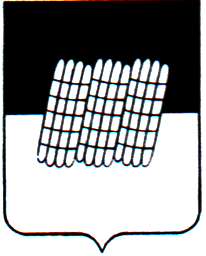 СОВЕТ ДЕПУТАТОВ УСВЯТСКОГО СЕЛЬСКОГО ПОСЕЛЕНИЯДОРОГОБУЖСКОГО РАЙОНА СМОЛЕНСКОЙ ОБЛАСТИРЕШЕНИЕот  14.11.2016 года                                                                                № 23